                                                                                       Развивающая предметно-пространственная среда                                                                                               средней группы «Радуга»                                                                                                                                   Воспитатели: Иванова О. А.                                                                                                                                                          Андреенко П.В.В построении РППС мы учитываем:- возрастные и индивидуальные особенности развития каждого ребенка;- интересы группы в целом;- полоролевую специфику детей;- национально-культурные и климатические условия;- РППС должна не задерживать дальнейшее развитие детей и вместе с тем не ставить перед ними непосильные задачи;- игры, игрушки, пособия не должны находиться в группе в течение года бессменно. Дети в возрасте 3-5 лет активно играют в разнообразные сюжетно-ролевые игры. В нашей группе есть зона игр для девочек: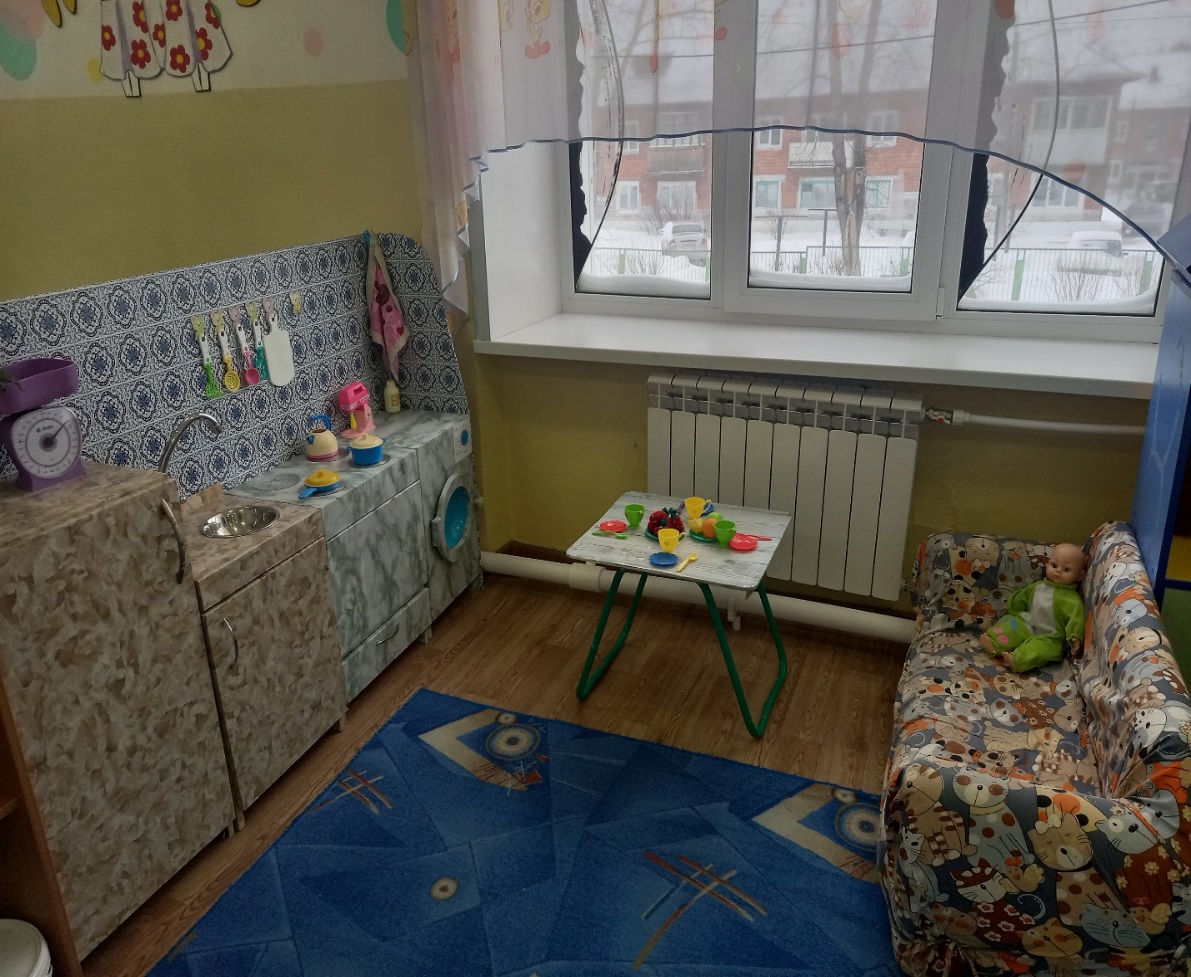 Мебель сделана из ДСП, обклеена самоклеющейся пленкой, все двери открываются.В уголках для девочек  есть салон-парикмахерская, есть центр «Больница» У доктора.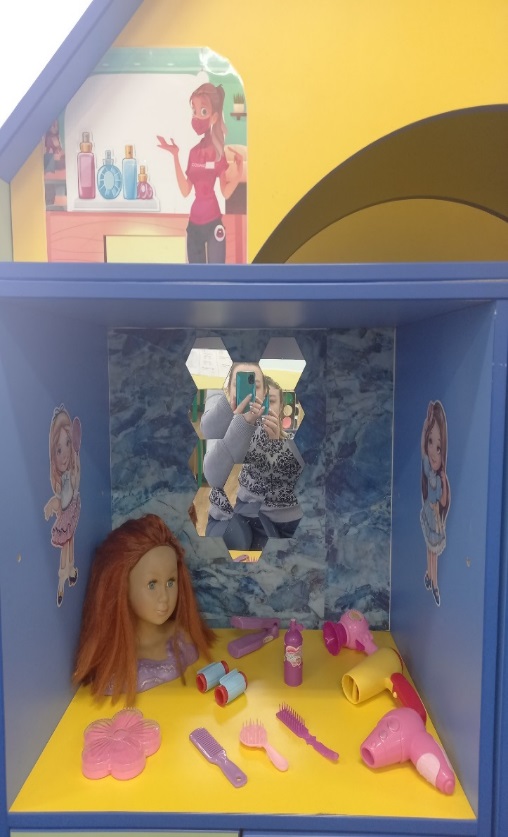 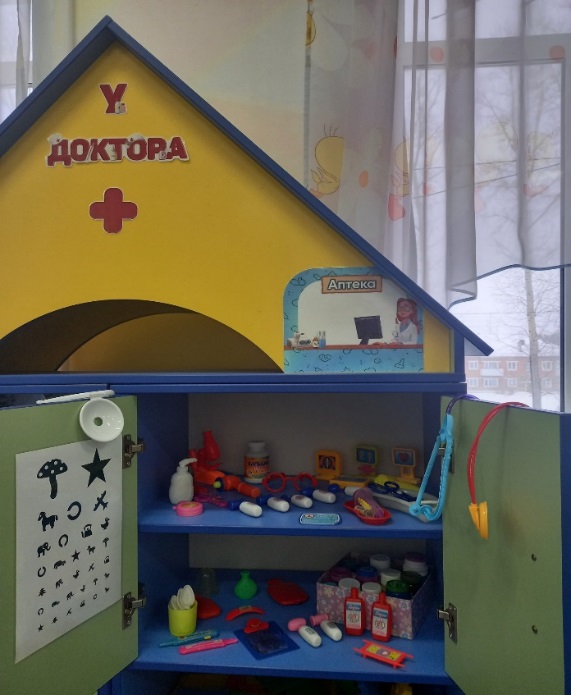 Есть центр «Магазин» для сюжетно-ролевой игры и для изучения финансовой грамотности.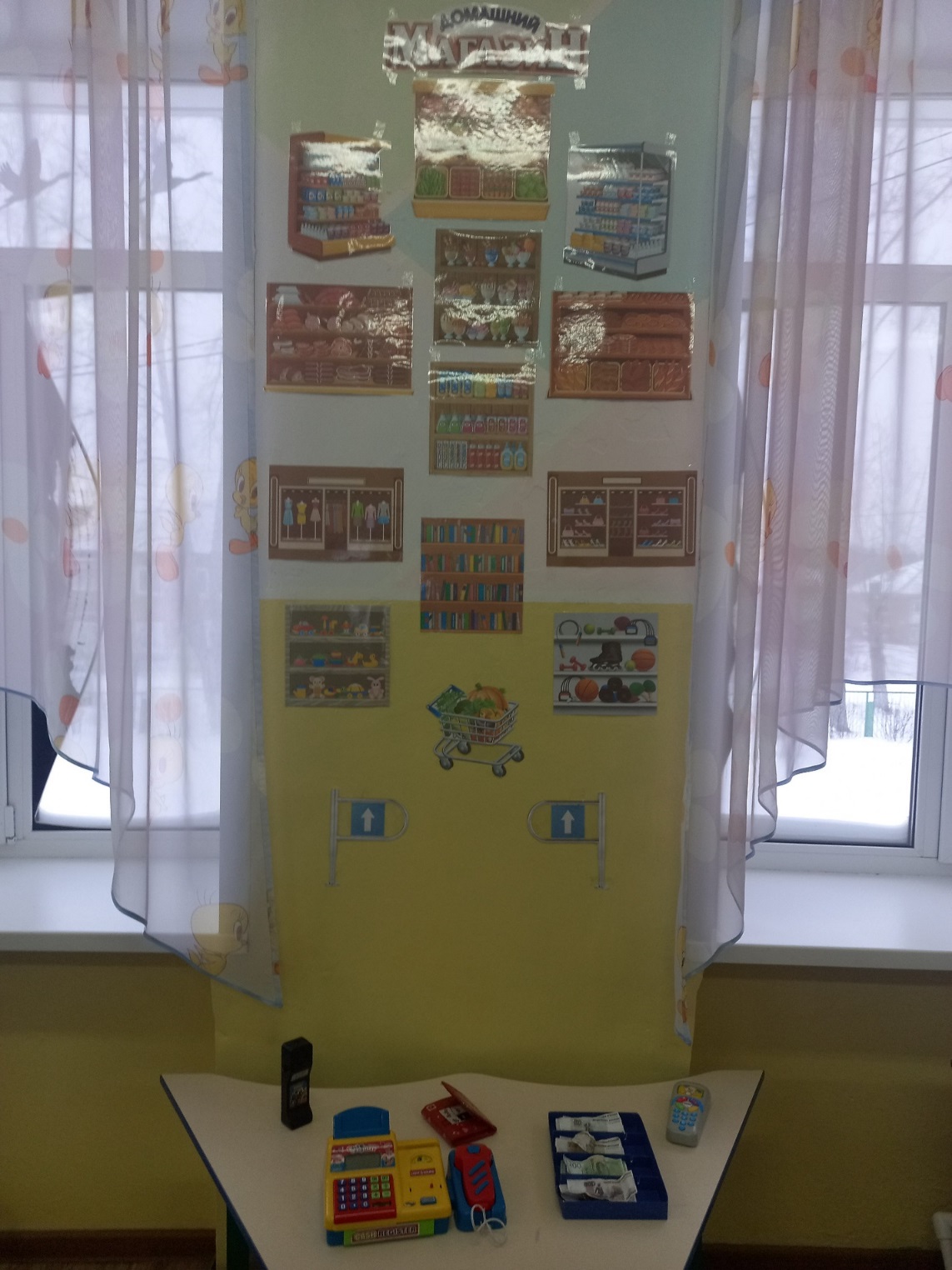 И есть зона для  мальчиков: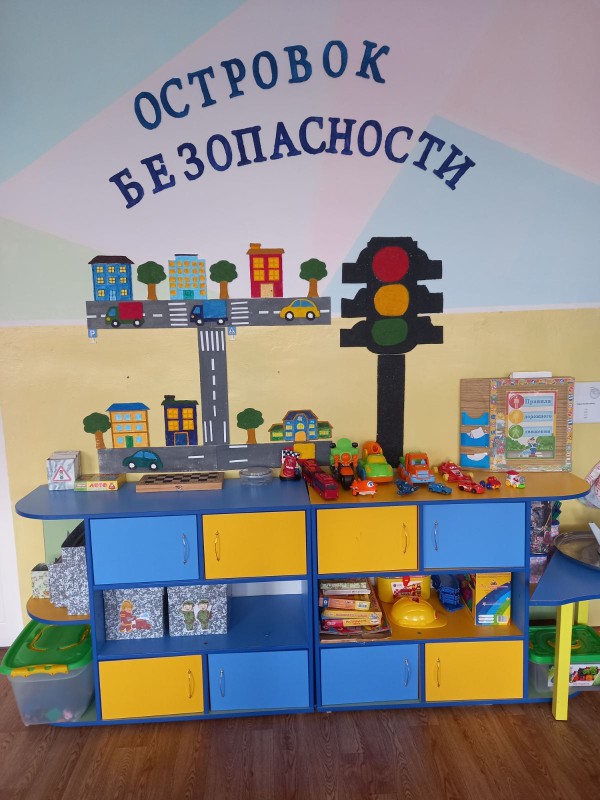 В организации Центр патриотического развития мы учитываем социокультурные условия: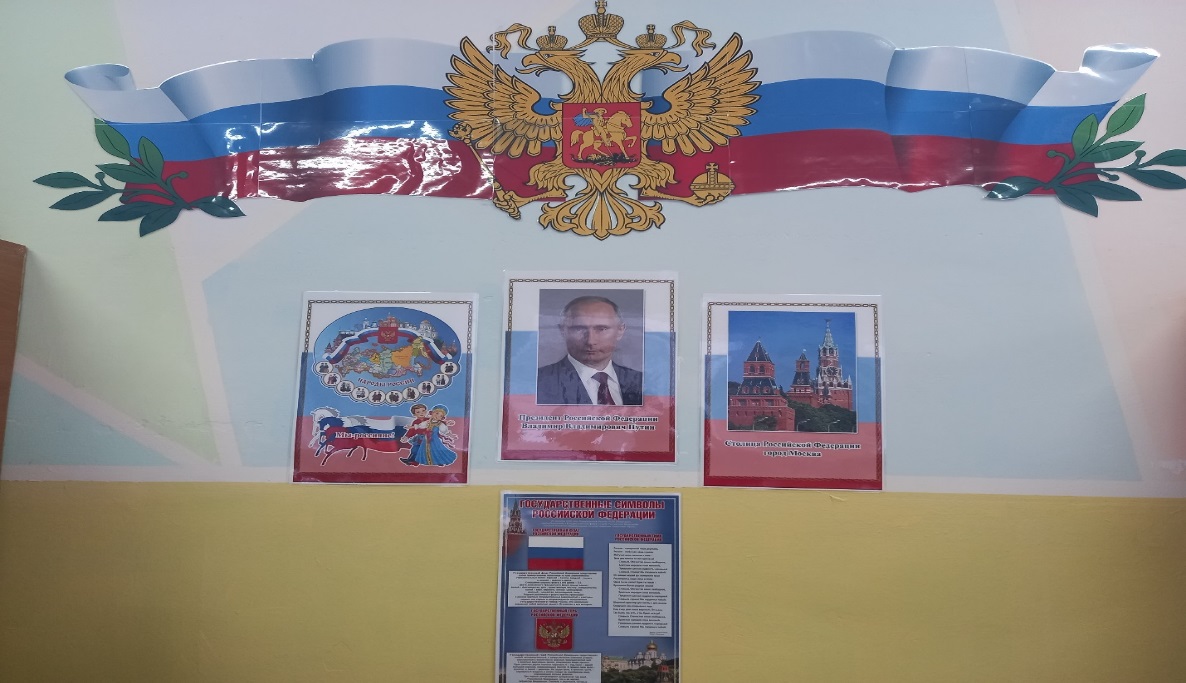 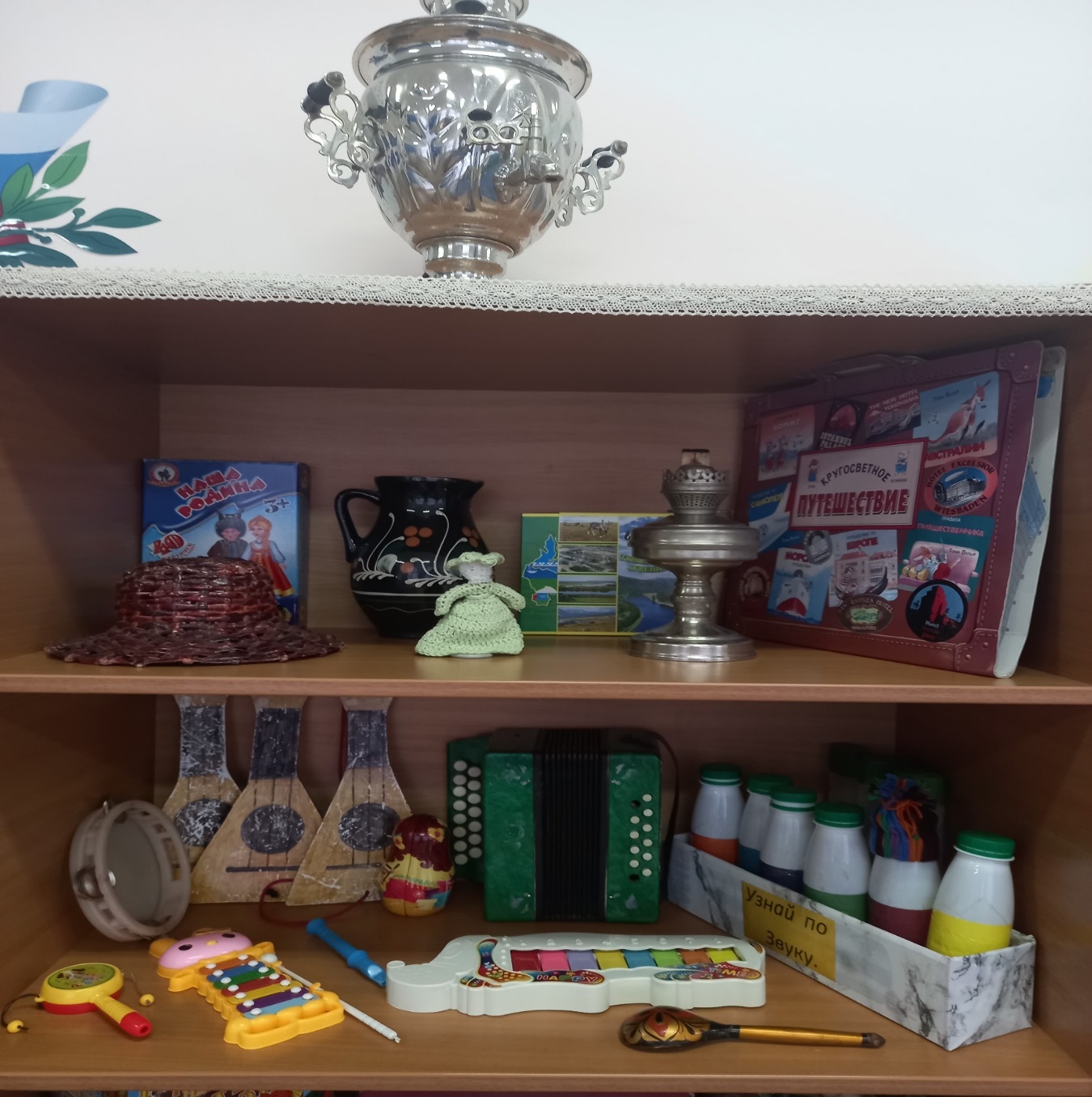 Музыкальный Центр.В центре спорта и физического развития размещаем физкультурный инвентарь, стимулирующий двигательную активность детей: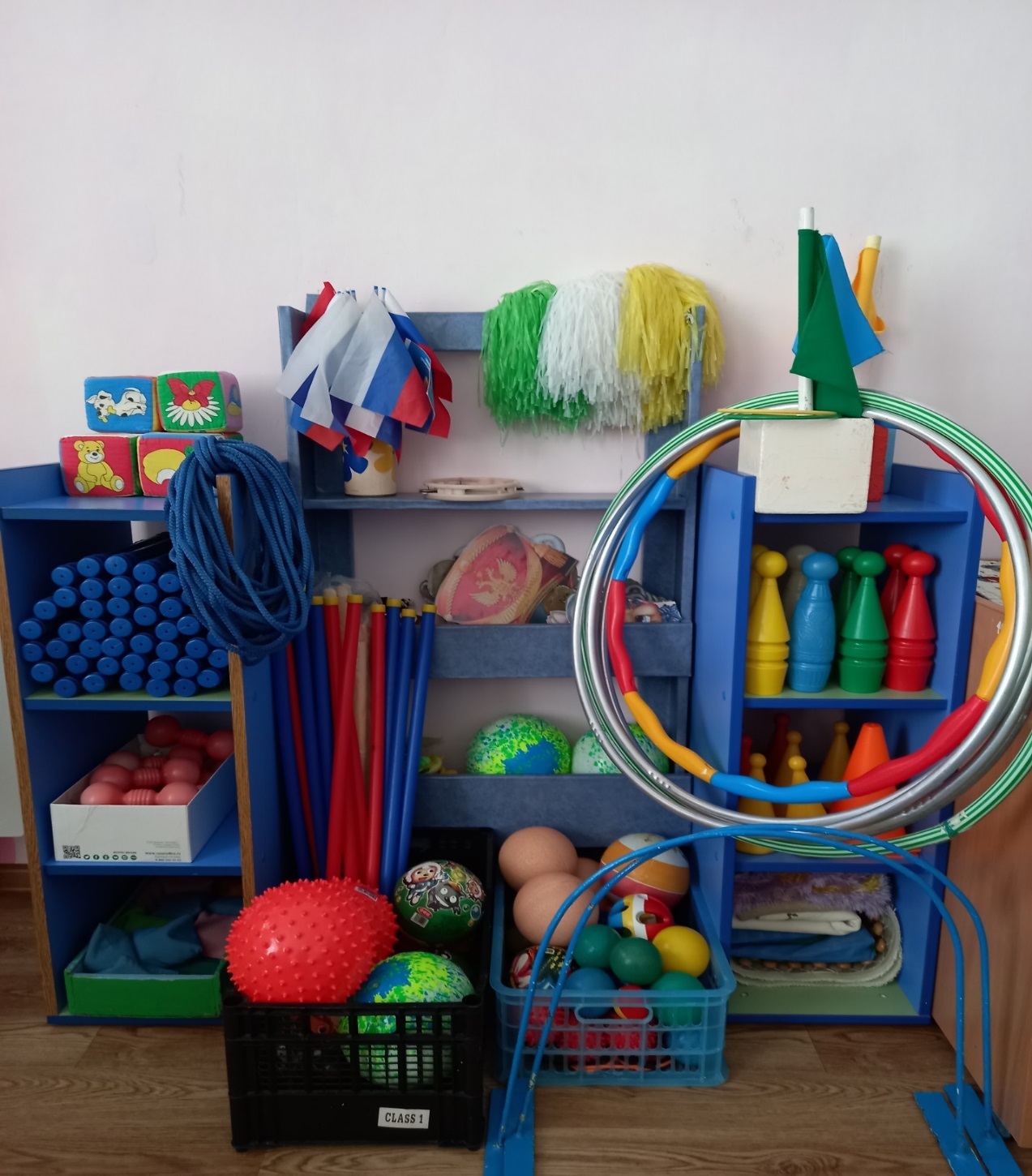 РППС не должна быть статична. По каждой тематической недели ежедневно подбираем и обновляем  материал для совместной и самостоятельной деятельности.Например, по теме недели: «Покормим птиц» макет дерева с кормушкой,  на недели «Безопасность дома» макет спички –это не игрушка».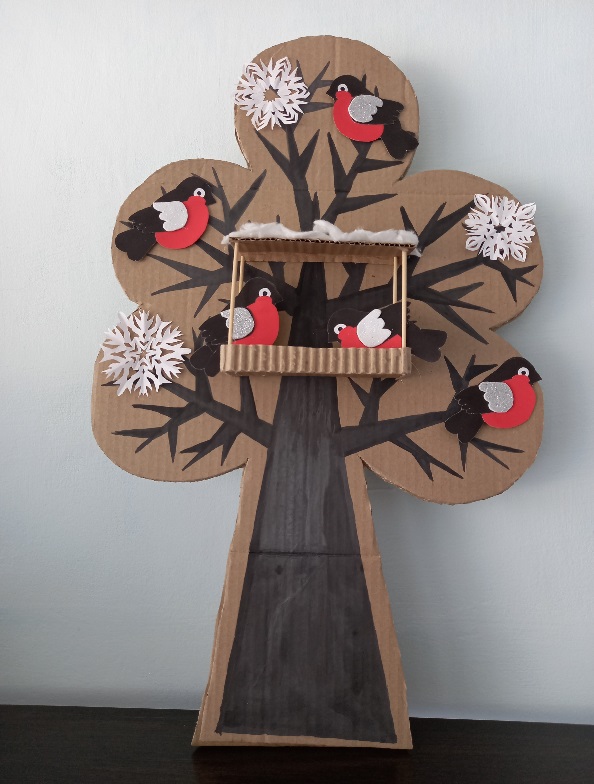 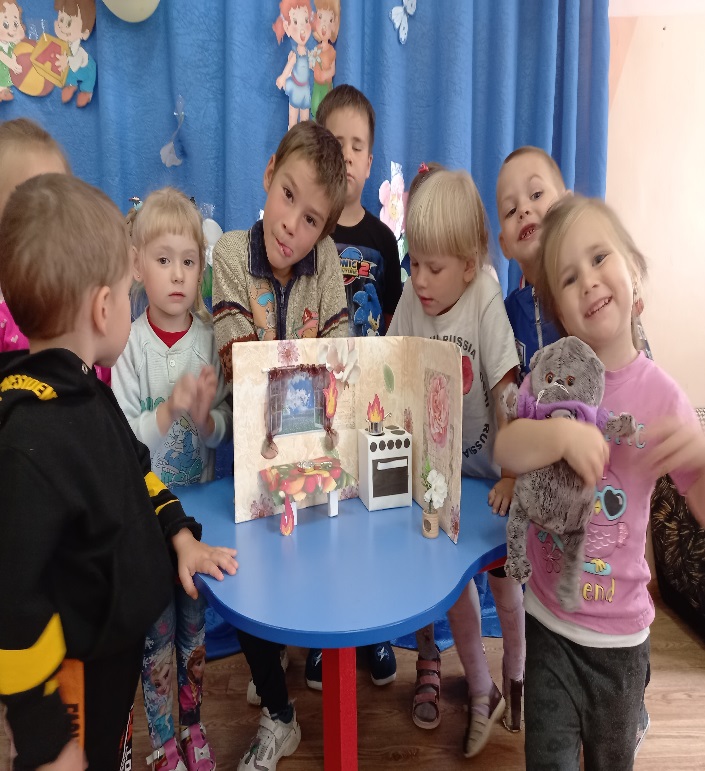 В центре художественно-эстетического развития подбираем трафареты, раскраски: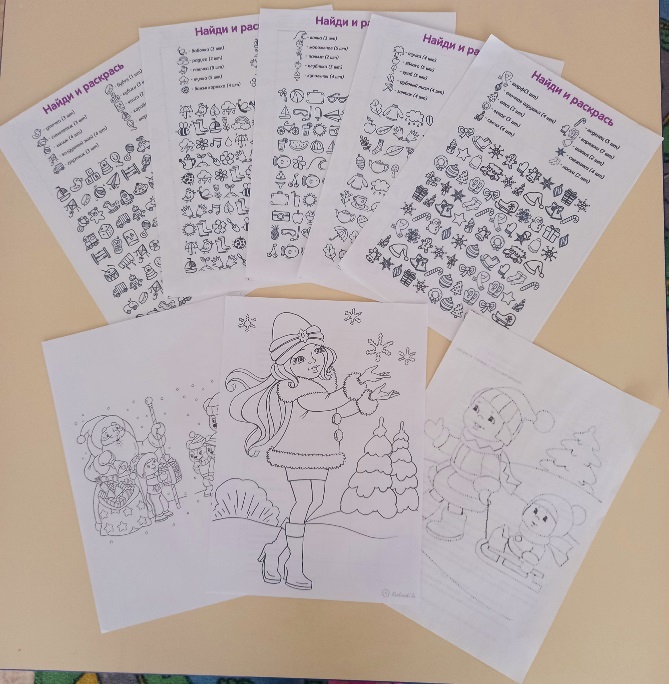 Подбираем дидактические игры, собираем картотеку словесных игр, мнемосхемы для рассказывания сказок.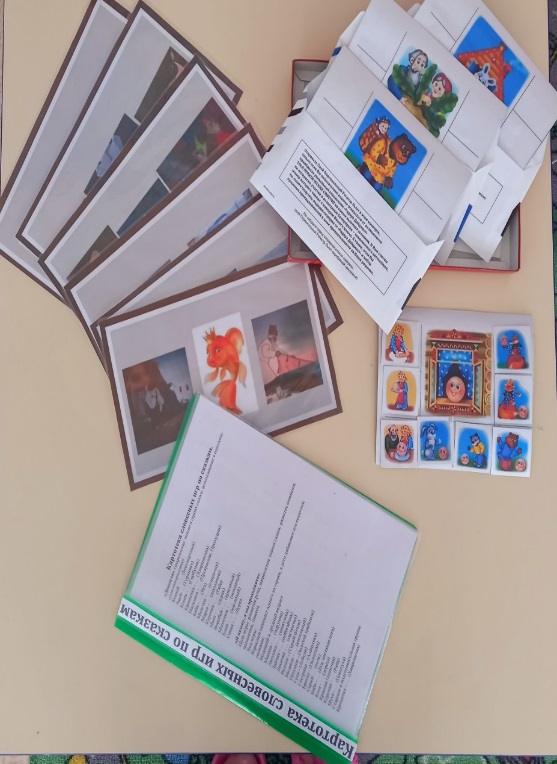 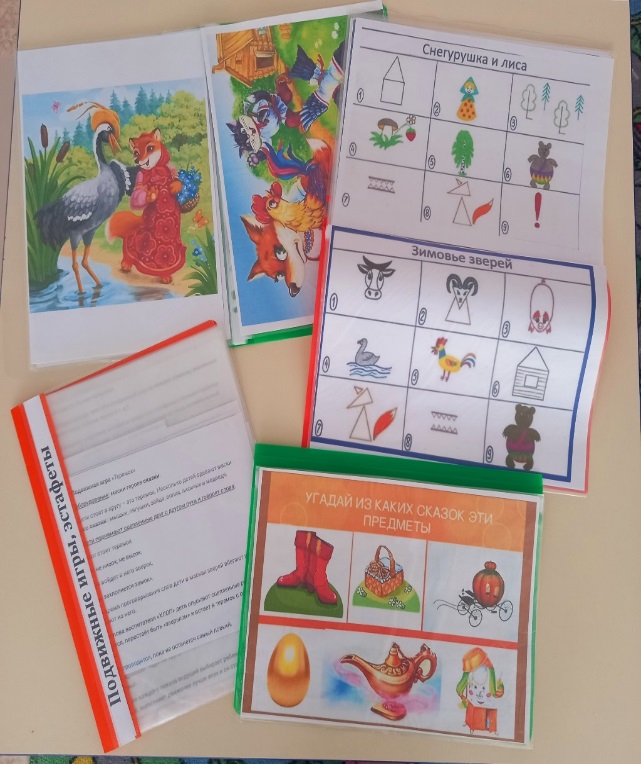 Подбираем литературу в центре книги.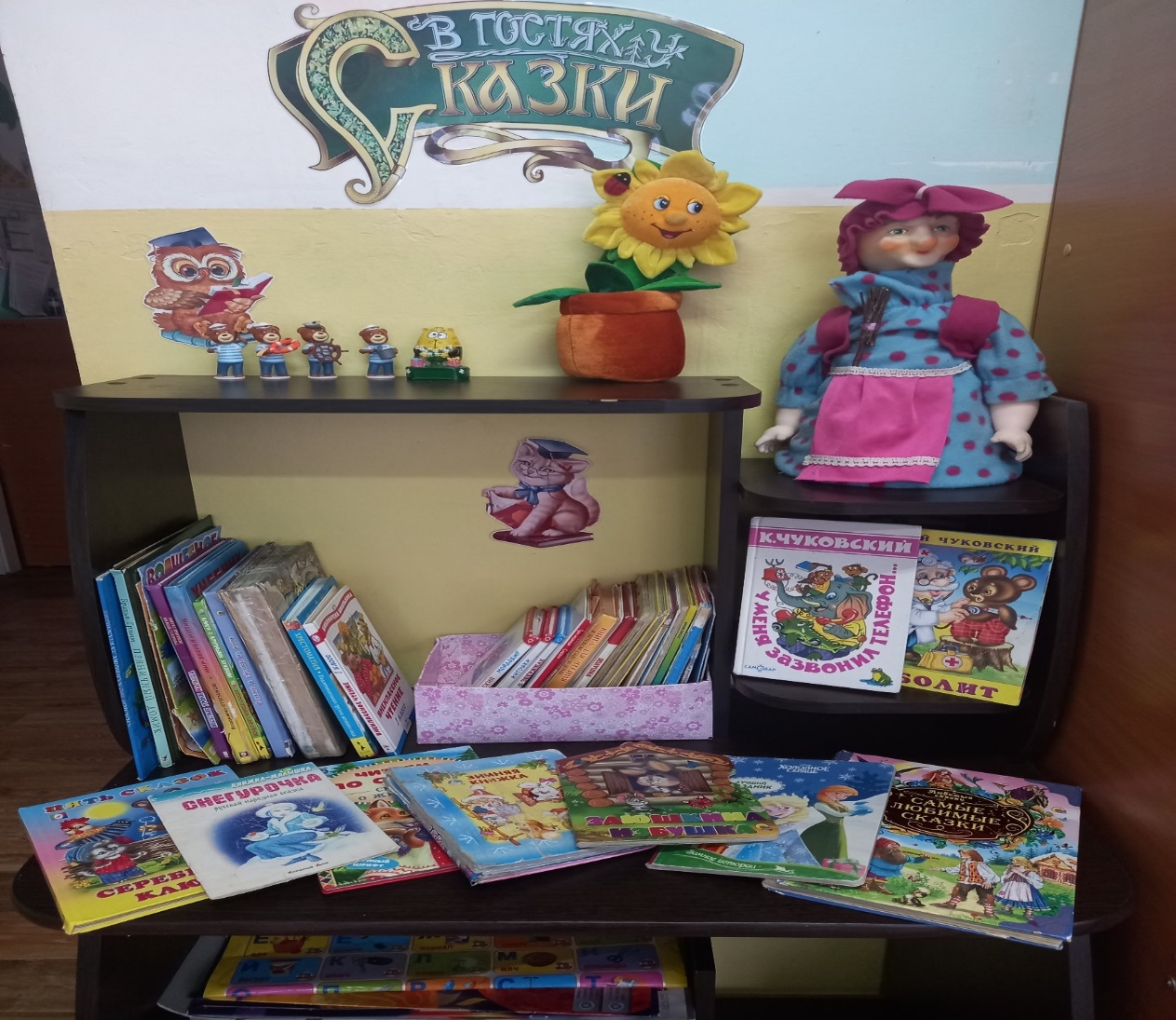 